NetTutor® Online TutoringAccess online tutoring services via Brightspace for online & in-person classes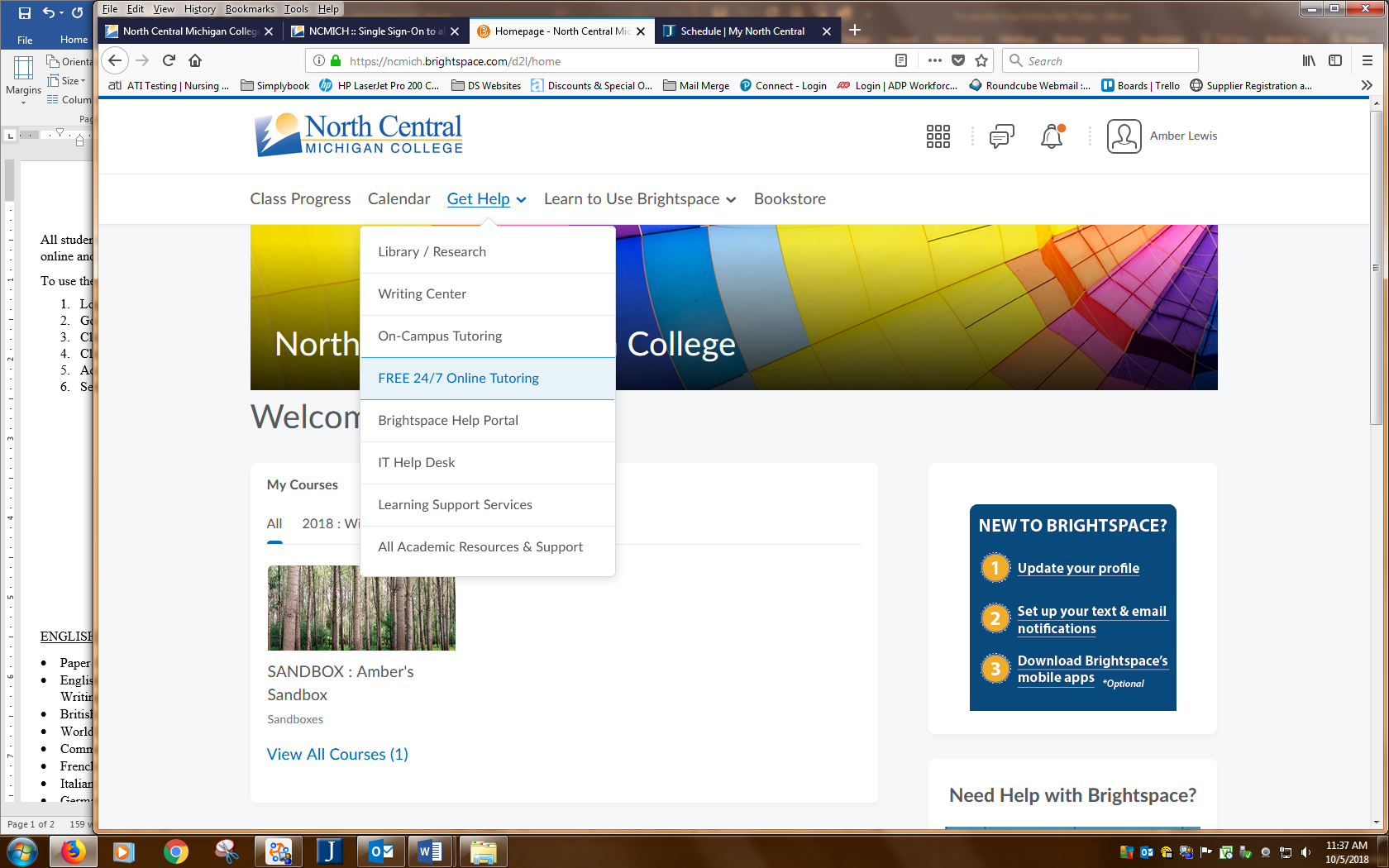 To use the Free Online Net TutorLog into your PortalGo to My BrightspaceClick on the Get Help drop down menuClick FREE 24/7 Online TutoringAccept the Net Tutor Use Policy/AgreementSelect the Class Subject AreaMeet with an Online Tutor or Submit QuestionsENGLISH/HUMANITIESPaper CenterEnglish Composition and WritingBritish LiteratureWorld LiteratureCommunicationsFrenchItalianGermanSpanishGeneral HumanitiesAnthropologyPhilosophyUS HistoryHistoryMATHEMATICSIntermediate AlgebraCollege AlgebraCalculusStatisticsBUISNESS/COMPUTERSAccountingBusiness LawBusiness MathIntroduction to EthicsFinanceManagementMarketingComputer BasicsNetworkingIntroductory Digital LogicMicrosoft Office for WindowsSQLWindowsSCIENCE/SOCIAL SCIENCESAnatomy & PhysiologyAstronomyChemistryHuman BiologyGeologyPhysicsNursing and Allied HealthPathophysiologyNutritionAmerican GovernmentEconomicsPsychologySociologyELECTIVESChild DevelopmentCriminologyFYE & College Student Success